ПОЯСНИТЕЛЬНАЯ ЗАПИСКА к бухгалтерской отчетности за 2011 ГОД 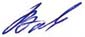 